Denis TenevPainter, Multimedia Artist, Graphic Designer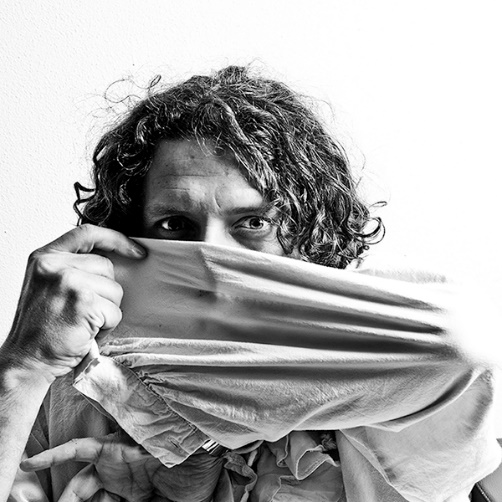 Typographer, PhotographerBorn: 05.X.1967 Skopje, R. MacedoniaLive and work in SkopjeMail: -Borka Taleski 26-5/55 1000 Skopje, R.MacedoniaMobile: 	+38975260376
E-mail: 	denis@tenevart.atWeb:	 	www.tenevart.atEducationAcademy of Fine Art; Skopje, Macedonia
Graduated in 1994 with degrees in painting and graphic designNew Bulgarian University, Sofia, Bulgaria 
Graduated in 2006 with MA in Ancient ArchaeologyAcademy of Fine Art; Skopje, Macedonia
In September 2009 starting MA program in painting Department2014-Oficial Adobe Certificate for Adobe Photoshop CS6 – (xVCu-s23V)Work ExperienceNovember 2013- presentProfessor for Digital Art and Animation on Multimedia department at State High School for Art - DSULUD-Lazar Licenoski, Skopje, MacedoniaJuly 2018-2019Work as live artist at Café Hawelka, Vienna, AustriaJuly 2017-presentFounder and artist on an interactive project: Wien und Ich, Vienna, AustriaNovember 2013-2017Founder and Professor for Digital Art and Animation on Multimedia department at State High School for Art - DSULUD-Lazar Licenoski, Skopje, MacedoniaOctober 2006 – 2014
Founder and Graphic design instructor for Typography, Theory of Color,  Advanced Photoshop CS5
SEMOS Education (College for Graphic and Web Design) Skopje, Macedonia2002 – 2014
Freelance artist (Official State Status in R. Macedonia) 2006 – 2014
member of the expert team of Prof. Dragi Mitrevski for archaeological excavations of ancient Fortress KALE-Skopje2002 – 2013
member of many archaeological excavations for drawing and digital processing of archaeological findings Outsource Art editor in Magazines: 2009/2010
Global HR (Magazine for Human Resources)2006
Music & Sound Magazine 2005/2006
MK Shopping Magazine2004
Business Press Magazine2003
PhotonArt Magazine2001 / 2002
Semeen Magazin (Family Magazine)2000 / 2002
PULS Magazine, Conception and Production of cover artwork1999 / 2001 
ZENA (WOMAN Magazine)1997 / 1998
Graphic designer, FONKO Prepress Studio1995 / 1996
Graphic designer, Akzent MediaArt ExhibitionsJuly 2019
Independent exhibition: “Survival” drawings and paintings “made in café Hawelka - Vienna” in the period 2018/2019.
ART GALLERY Kunstraum Wien Mitte - Vienna, AustriaAugust 2016
Permanent stand: painting with historical mass scenes “Resen Counseling”
800cm x 400cm at MUSEUM – HOUSE OF TATARCHEVI - Resen, MacedoniaMay 2014
Independent exhibition: “Digital VS Classical”
ART GALLERY and MUSEUM - Veles, MacedoniaSeptember 2013
Permanent stand: digitally prepared bas relief scene from archeological finding “Adulthood of Alexander the Macedon” 400cm x 200cm at MACEDONIAN NATIONAL THEATRE - Skopje, MacedoniaMarch 2012 
Independent exhibition: “Esoteric line”
CINEMATEQUE OF MACEDONIA - Skopje, MacedoniaMay 2011 
Independent exhibition: “Typographic Mosaics”
KIC - Skopje, MacedoniaDecember 2010 
Group exhibition: “Saint Kliment and Naum ”
MUSEUM OF CITY of Skopje, MacedoniaSeptember 2010 
Group exhibition: “Chianciano International Award”
Chianciano, ItalySeptember 2009 
Group exhibition: “ArtLine Ebersberg”
Ebersberg, GermanyFebruary 2009
Independent exhibition: “digiDRAW”
Gallery Art`est, Paris, FranceSeptember 2008 
Group exhibition: “Say Macedonia”
“Prima Center Berlin”; Berlin, GermanyJune 2007 
Independent exhibition – digital art: “Art Megabyte”
MC Gallery; New York, USAMay 2007 
Independent exhibition: “Spiritual Macedonia”
Spiritual Center; Zrenjanin, SerbiaApril 2007
Independent exhibition – photography: “Me and Israel” 
National Gallery of Macedonia; Skopje, MacedoniaFebruary 2006
Independent exhibition: “Spiritual Macedonia”
National Museum and Gallery; Strumica, MacedoniaFebruary 2006 
Group exhibition: “Sun for All”
Colony Wedding; Berlin, GermanyMarch 2005
Independent exhibition: “Art Megabyte”
Prima Center; Berlin, GermanyMarch 2004
Independent exhibition: “Body Language”
Cultural Info Center; Skopje, MacedoniaMarch 2004
Independent exhibition: “Macedonian Art”
Oberbank; Vienna, Austria November 2001
Independent exhibition: “The Man”
DLUM Gallery; Skopje, MacedoniaMarch 1999
Independent exhibition: “Dialogue” 
Macedonian Army Cultural Center; Skopje, MacedoniaFrom 1998 to present 
Many group exhibitions with DLUM 
(The Painters Association of Macedonia)Art ColonyJuly 2012 
International Art Colony
Ohrid, MacedoniaSeptember 2011 
International Art Colony
Durras, AlbaniaAugust 2011 
International Art Colony Arka
Skopje, MacedoniaJune 2011 
International Aquarelle Colony
Ohrid, MacedoniaApril 2011 
International Art Colony
Ohrid, MacedoniaAugust 2010 
International Aquarelle Colony  
Skopje, MacedoniaAugust 2010 
International Art Colony & Group exhibition
Zlarin, CroatiaMay 2010 
International Art Colony & Group exhibition
Pogradec, AlbaniaMay 2010 
International Art Colony
Ohrid, MacedoniaSeptember 2008 
Graphic Colony & Group exhibition
Bogdanci, MacedoniaAugust 2008 
International Art Colony & Group exhibition: “AQUARELA SANTA CRUZ”
Santa Cruz, PortugalApril 2007
International Colony, Reshetari; CroatiaAssociationsOctober 2000 /01 
Participated in the educational project “Practicum” in cooperation with the Museum of Contemporary Art, Skopje, Macedonia1998 – present
Member of DLUM (The Painters Association of Macedonia)Awards
2010 – Dlum award “Golden Brush” for miniature 2010 - “Chianciano International Award” Art Museum Chianciano, Italy - award of honor for Digital Art2009 - SEMOS – award for best instructor in College for Graphic Design2003 - NUB award for graphic arts2000 - PULS magazine award